ΣΥΛΛΟΓΟΣ ΕΚΠΑΙΔΕΥΤΙΚΩΝ ΠΡΩΤΟΒΑΘΜΙΑΣ ΕΚΠΑΙΔΕΥΣΗΣ  ΚΩ & ΝΙΣΥΡΟΥ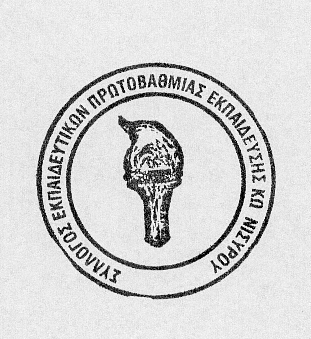 ΑΡ. ΠΡΩΤ. : 22ΚΩΣ 16/05/2018  Στα πλαίσια της επίσκεψης του Υφυπουργού Παιδείας  κ. Μπαξεβανάκη στην Κάλυμνο την Πέμπτη 17/5/2018 , ως Σύλλογος Εκπαιδευτικών Πρωτοβάθμιας Εκπαίδευσης Κω & Νισύρου με το παρακάτω ψήφισμα θα θέλαμε να τονίσουμε πως οι όποιες εξαγγελίες σε οποιαδήποτε βαθμίδα κι αν αναφέρονται, θα πρέπει να έχουν ως προπομπό την υλοποίηση των παρακάτω διεκδικήσεων.       Είναι  αναπόφευκτο  πλέον για κάθε κυβέρνηση και για τον εκάστοτε Υπουργό ή Υφυπουργό Παιδείας να λάβει σοβαρά υπόψιν του ότι οι Εκπαιδευτικοί όλων των βαθμίδων θα διεκδικήσουν δυναμικά και αγωνιστικά ότι τους αξίζει μέσω της μοναδικής οδού του αγώνα για τα παρακάτω :       Δ Ι Ε Κ Δ Ι Κ Ο Υ Μ Ε :Μόνιμη και σταθερή δουλειά για όλους! Άμεσο – μόνιμο διορισμό όλων των συμβασιούχων συναδέλφων που καλύπτουν πάγιες και διαρκείς ανάγκες και που έχουν εργαστεί τα τελευταία χρόνια, ώστε να καλυφθούν οι στοιχειώδεις ανάγκες των σχολείων (τα τουλάχιστον 25.000 κενά).Εδώ και τώρα ΕΞΙΣΩΣΗ δικαιωμάτων μόνιμων και αναπληρωτών εκπαιδευτικών.Αυξήσεις στους μισθούς μας, επαναφορά του 13ου και 14ου μισθού, αναγνώριση της διετίας 2016 – 2017 στη μισθολογική εξέλιξη.Έγκαιρη καταβολή του μισθού κάθε μήνα.Εξίσωση των αδειών (ασθενείας, λοχείας, ανατροφής, κανονικής) με τις άδειες των μόνιμων συναδέλφων.Έκδοση πάσο με ευθύνη του Υπουργείου Παιδείας για 50% έκπτωση στα Μέσα μαζικής μεταφοράς.Δωρεάν σίτιση για όλους και επίδομα στέγασης και θέρμανσης.Επίδομα ανεργίας και πλήρη υγειονομική κάλυψη για όλο το διάστημα της ανεργίας χωρίς όρους και προϋποθέσεις.Κάλυψη όλων των κενών τώρα με τις αντίστοιχες ειδικότητες. Κάθε εκπαιδευτικός να διδάσκει το επιστημονικό του αντικείμενο.15 μαθητές ανά τμήμα στα Νηπιαγωγεία, Α και Β Δημοτικού, 20 στις υπόλοιπες τάξεις Δημοτικού και Γυμνασίου, ως 15 ανά κατεύθυνση και 10 ανά εργαστήριο. Επαναφορά του υπευθύνου δασκάλου στο ολοήμερο.Να λειτουργήσουν παντού και άμεσα τα αναγκαία Ειδικά Σχολεία, Τμήματα Ένταξης και Τάξεις Υποδοχής.Κάλυψη όλων των αιτήσεων για παράλληλη στήριξη με ένα/μια  δάσκαλο/α ανά παιδί.Πρόσληψη αναπληρωτών σε ΟΛΑ τα κενά σε μία φάση, ώστε να είναι στα σχολεία την 1η Σεπτεμβρίου. Τοποθέτησή τους με διαφανή και αντικειμενική διαδικασία. Δυνατότητα αμοιβαίας μετάθεσης καθώς και δυνατότητα μετακίνησης για σοβαρούς λόγους υγείας.Η Μοριοδότηση των αναπληρωτών να λαμβάνει υπόψη και την μοριοδότηση των σχολείων. Κανένας αναπληρωτής με συμβάσεις μειωμένου ωραρίου.  Όσον αφορά τις διεκδικήσεις σε τοπικό επίπεδο,  ο Σύλλογος Εκπαιδευτικών Πρωτοβάθμιας Εκπαίδευσης Κω & Νισύρου Δ Ι Ε Κ Δ Ι Κ Ε ΙΤην άμεση αποκατάσταση των τριών πληγέντων διδακτηρίων από το σεισμό του Ιουλίου 2017, το Σεπτέμβριο το 1ο Γυμνάσιο Κω όπως και το 2ο Λύκειο να στεγάζονται στα δικά τους διδακτήρια.Επίλυση των στεγαστικών- κτιριακών προβλημάτων που αντιμετωπίζουν τα Νηπιαγωγεία της Κω(3ο,4ο,5ο & 7ο Ν/Γ ΚΩ). Επαναλειτουργία του 8ου Νηπιαγωγείου Κω.Με την ψήφιση της δίχρονης υποχρεωτικής εκπαίδευσης στα ΝΗΠΙΑΓΩΓΕΙΑ απαιτούνται διορισμοί για πλήρη κάλυψη των αναγκών στο διδακτικό προσωπικό με στόχο την καλύτερη δυνατή απορρόφηση των προνηπίων πόλεως Κω.Παροχή εκπαιδευτικής αγωγής σ’ όλα τα παιδιά προσφύγων και μεταναστών με τη δημιουργία των αντίστοιχων δομών και την πλήρη κάλυψη των αναγκών σε εκπαιδευτικό προσωπικό.   «Εδώ και τώρα μαζικοί και μόνιμοι διορισμοί εκπαιδευτικών»Για το Δ.Σ.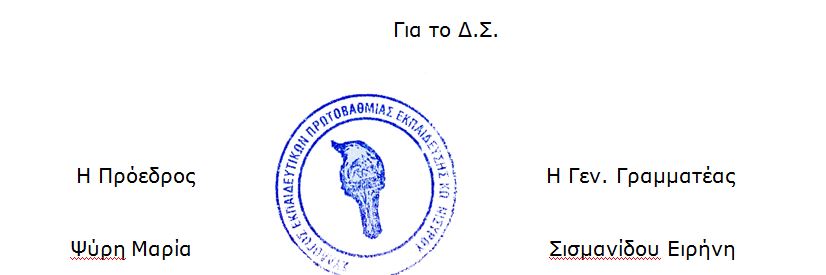 Η Πρόεδρος                                                                                                                                                          Η Γεν. ΓραμματέαςΨύρη Μαρία                               Σισμανίδου Ειρήνη